Fraternal Greetings,With the vacancy of the Vice President and the Retirement of the Region 2 Director, there will be a special election.According to the By-Laws Section 3:05, we will hold an election to fill their remaining terms.Please follow the guidelines if you would like to nominate anyone for these positions.As for now, the R.K.I.F.M.C. Region 2 e-mail will be monitored by International Treasurer Scott Ryan.Please contact Nominations Chair, Tom Caisse at nominations@redknightsmc.com with any questions you may have, regarding the nomination process.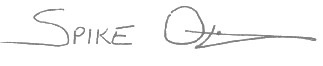 R. Spike OstiguyInternational President SECTION 3:05 VACANCYAny vacancy in the International Executive Board occurring during the year will be filled as outlined below via the electronic voting process as outlined in Section 2:19 of these By-Laws, with the exception of vacancies occurring within 180 days of normal completion of the term. The International Executive Board may nominate a qualified candidate for the position.The process shall be as follows:1. The Presidents of all Chapters/MALs shall be notified within 15 days of any vacancy occurring within the International Board of Directors impacting their Chapter,2. An election to fill the vacancy shall be completed within 90 days of the occurrence if the vacancy inclusive of the 15 days to notify Chapter Presidents/MALs plus 30 days for open nominations, 30 days to establish voting lists and 15 days of open voting.3. If the vacancy occurs within 90 days of the Club’s Annual Meeting for which the vacant position would normally be elected and there are no candidates nominated as a result of the normal election process, the 90 day election process indicated above shall be initiated at the closing of Club’s Annual Meeting.4. In the event that a qualified candidate is not nominated following the process stated above the position shall be filled for the remainder of the term by appointment of the International Executive Board. This appointment may be made at the conclusion of the 30 day period starting on the date of notification of impact Chapter Presidents/MALs.5. Those appointed to fill vacant positions shall not enjoy the reelection privileges as an Incumbent as outlined in Section 3:02.